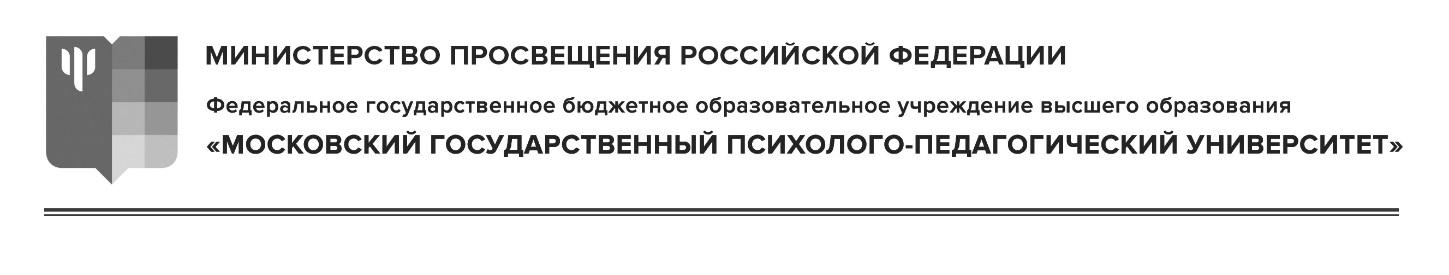 УТВЕРЖДЕНО:Решением Учёного советаФГБОУ ВО МГППУ (протокол №  3  от «  17  » февраля 2023 г.)Председатель Учёного совета, ректор ____________________ А.А. МарголисПОЛОЖЕНИЕ ОБ ОЛИМПИАДЕ ДЛЯ ШКОЛЬНИКОВ «ПСИХОЛОГИЧЕСКАЯ НАУКА И ОБРАЗОВАНИЕ БУДУЩЕГО» Общие положенияНастоящее Положение об Олимпиаде для школьников «Психологическая наука и образование будущего» (далее - Положение) разработано в соответствии с Федеральным законом от 29.12.2012 № 273-ФЗ «Об образовании в Российской Федерации», приказом Минобрнауки России от 21.08.2020 № 1076 «Об утверждении Порядка приема на обучение по образовательным программам высшего образования - программам бакалавриата, программам специалитета, программам магистратуры»,  Комплексом мер, направленных на повышение статуса учителя, с возможностью государственной поддержки создания и распространения, в том числе в сети Интернет, кино- и видеопродукции, которая способствует популяризации профессии учителя, разработанным Минпросвещения России во исполнение подпункта "в" пункта 1 перечня поручений Президента Российской Федерации от 14.10.2019 N Пр-2132 и определяет правила организации и проведения Олимпиады для школьников «Психологическая наука и образование будущего» (далее - Олимпиада), ее организационно-методическое обеспечение, правила участия в Олимпиаде, правила определения победителей и призеров.Основными целями и задачами Олимпиады являются:выявление и развитие у учащихся образовательных учреждений, осваивающих общеобразовательные программы среднего (полного) общего образования, творческих способностей и интереса к научно-исследовательской деятельности;формирование ключевых компетенций, профессионально-значимых качеств личности и мотивации к практическому применению предметных знаний;научное просвещение и целенаправленная профессиональная ориентация учащейся молодежи;создание необходимых условий для поддержки творчески одаренных детей, формирование непосредственных контактов между учащимися, проявляющих интерес к изучению психологии;распространение и популяризация знаний о психологии среди молодежи;профессиональная ориентация молодежи на ранних стадиях формирования личности.Олимпиада проводится федеральным государственным бюджетным образовательным учреждением высшего образования «Московский государственный психолого-педагогический университет» (далее - МГППУ).Олимпиада проводится в МГППУ и на региональных площадках. Список площадок, участвующих в подготовке и проведении Олимпиады, ежегодно публикуется на официальном сайте МГППУ в сети Интернет по адресу: https://mgppu.ru/abitur/olympiads/education_future (далее - страница Олимпиады).Организатор Олимпиады привлекает к организации и проведению Олимпиады научные организации, государственные корпорации, организации, осуществляющие образовательную деятельность, общественные организации, осуществляющие деятельность в сфере образования, средства массовой информации, а также учебно-методические объединения. Все перечисленные выше учреждения могут быть задействованы для проведения Олимпиады в качестве региональных площадок.Рабочим языком проведения Олимпиады является русский язык.Профили Олимпиады соответствуют общеобразовательным предметам, либо специальностям и направлениям подготовки высшего образования. Задания Олимпиады составлены на основе примерных основных общеобразовательных программ основного общего и среднего общего образования, а также включают творческие конкурсы, связанные с профильной областью предметных знаний. Один профиль Олимпиады может включать в себя несколько специализаций.Олимпиада проводится по следующим профилям: «Психология».«Психолого-педагогическое образование».В Олимпиаде на добровольной основе принимают индивидуальное участие обучающиеся по образовательным программам с 8 по 11 классы основного общего,  среднего общего и среднего специального образования, в том числе лица, осваивающие образовательные программы основного общего и среднего общего образования в форме семейного образования или самообразования. Информация об олимпиаде размещается на официальном сайте МГППУ по адресу: https://mgppu.ru/abitur/olympiads/education_futureПорядок проведения ОлимпиадыСоревнования проводятся в два этапа.Первый (отборочный) этап проводится использованием информационных технологий удаленного доступа.Второй (заключительный) этап проводится в очной форме.Конкретные сроки проведения этапов Олимпиады, расписание и продолжительность олимпиадных состязаний ежегодно публикуются на официальном сайте МГППУ по адресу: https://mgppu.ru/abitur/olympiads/education_future. Начало и окончание всех мероприятий Олимпиады указываются по московскому времени.К участию в Олимпиаде, минуя отборочный этап, допускаются следующие категории участников при условии, что они продолжают освоение общеобразовательных программ среднего общего образования: победители и призеры регионального или заключительного этапов Всероссийской олимпиады школьников и РСОШ, предшествующих 2 (двух) лет, по предметам «Биология», «Обществознание» и «Математика»; Участник Олимпиады должен лично зарегистрироваться по ссылке, размещенной на официальном сайте МГППУ по адресу: https://mgppu.ru/abitur/olympiads/education_future в сроки, установленные на официальном сайте МГППУ по адресу: https://mgppu.ru/abitur/olympiads/education_future, и далее следовать Регламенту, в котором определены правила участия во всех мероприятиях Олимпиады.Подведение итогов Олимпиады проводится по результатам личного (индивидуального) зачета.Финансовое обеспечение проведения Олимпиады осуществляется МГППУ и региональными площадками Олимпиады.Плата за участие в Олимпиаде не допускается.Лица, нарушившие установленные настоящим Положением правила участия в Олимпиаде, ее Регламент, требования к выполнению заданий первого или второго этапов Олимпиады, исключаются из состава ее участников, результаты участия аннулируются.Управление и организационно-методическое обеспечение ОлимпиадыДля организации и проведения Олимпиады приказом ректора МГППУ утверждаются на срок не более одного года: Оргкомитет, Методическая комиссия, Жюри. Одновременное членство лиц в Методической комиссии и Жюри не допускается.Оргкомитет формируется из профессорско-преподавательского состава и иных сотрудников ФГБОУ ВО МГППУ, а также представителей иных организаций, участвующих в проведении Олимпиады: Оргкомитет Олимпиады:разрабатывает и ежегодно утверждает Положение об Олимпиаде, Регламент Олимпиады, отражая в них необходимые изменения в соответствии с действующим законодательством РФ;представляет в Российский Совет олимпиад школьников необходимые документы для включения отдельных Олимпиад по предметам (комплексам предметов) в Перечень олимпиад;обеспечивает непосредственное проведение мероприятий Олимпиады;обеспечивает сбор и хранение согласий совершеннолетних лиц, заявивших о своём участии в олимпиаде, родителей (законных представителей) несовершеннолетних лиц, заявивших о своём участии в олимпиаде, на сбор, хранение, использование, распространение (передачу) и публикацию персональных данных своих несовершеннолетних детей, а также их олимпиадных работ, в том числе в сети «Интернет»;формирует составы методических комиссий, жюри Олимпиады, учитывая, что одновременное членство лиц в методических комиссиях и жюри Олимпиады не допускается;заслушивает отчеты жюри по профилям; утверждает список победителей и призеров Олимпиады по профилям;награждает победителей и призеров Олимпиады;представляет ежегодный отчет по итогам прошедшей Олимпиады по профилям в регулирующие органы;обеспечивает свободный доступ к информации о графике и регламенте проведения Олимпиады, составе участников, победителях и призерах;обеспечивает взаимодействие с региональными площадками.Методическая комиссия Олимпиады формируется из профессорско-преподавательского состава и иных сотрудников ФГБОУ ВО МГППУ, а также представителей иных организаций, участвующих в проведении Олимпиады:Методическая комиссия Олимпиады:разрабатывает материалы олимпиадных заданий по профилям для этапов олимпиады;разрабатывает критерии и методики оценки выполненных олимпиадных заданий по профилям для этапов олимпиады;вносят в Оргкомитет Олимпиады предложения по совершенствованию организации Олимпиады;осуществляют иные функции, направленные на достижение целей проведения Олимпиады.В состав жюри по профилям включаются преподаватели, а также другие сотрудники ФГБОУ ВО МГППУ.Жюри Олимпиады:проверяет и оценивает работы участников Олимпиады;представляет в Оргкомитет Олимпиады кандидатуры победителей;вносит предложения по совершенствованию организации Олимпиады.информирует участников Олимпиады о принятом решении.В своей деятельности Оргкомитет, методическая комиссия. жюри Олимпиады руководствуются принципами профессионализма, законности, гласности, объективности и гуманизма.Порядок проведения ОлимпиадыДля участия в первом (отборочном) этапе Олимпиады необходимо зарегистрироваться по ссылке, размещенной на официальной странице Олимпиады в сроки, указанные на официальном сайте МГППУ по адресу: https://mgppu.ru/abitur/olympiads/education_future. По результатам первого этапа Олимпиады Оргкомитет утверждает список победителей. Победителями первого этапа становятся участники, набравшие максимальные баллы за решенные задачи. Общее количество победителей первого этапа Олимпиады не должно превышать 45 процентов от числа участников первого этапа Олимпиады.К участию во втором (заключительном) этапе Олимпиады допускаются победители первого этапа Олимпиады и категории участников, указанных в п. 2.3 Положения.Список участников второго (заключительного) этапа Олимпиады публикуется на официальном сайте МГППУ по адресу: https://mgppu.ru/abitur/olympiads/education_future  Участники, прошедшие в заключительный тур, регистрируются на площадку проведения очного этапа Олимпиады.Порядок проведения итогов ОлимпиадыПобедители и призеры Олимпиады утверждаются Оргкомитетом Олимпиады по итогам заключительного этапа конкурсных испытаний.Количество победителей и призеров Олимпиады второго (заключительного) этапа не должно превышать 25 процентов от общего числа участников этапа с учетом региональных площадок. Количество победителей Олимпиады не должно превышать 8 процентов от общего числа участников второго (заключительного) этапа Олимпиады.Победители и призеры Олимпиады получают льготы при поступлении на образовательные программы университета. Подробная информация о предоставляемых льготах публикуется ежегодно в правилах приема на официальном сайте https://mgppu.ru/. Размещение информации о победителях и призерах Олимпиады на официальной странице Олимпиады, а также представление отчетной документации в РСОШ осуществляется в установленные сроки.Проректор по профессиональному образованию		А.А. ДробязькоРуководитель Центра профориентации и 
довузовского образования «ПРО PSY»				О.Е. Есенина Начальник правового отдела						О.В. Братищева